Publicado en Madrid el 12/03/2021 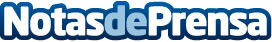 ICO y el éxito de sus líneas de avalesEn España hay 3,4 millones de empresas, de ellas, 1,8 millones son sin asalariados, esto es autónomos y/o pequeñas empresas familiares. Del 1,4 millón restante con asalariados, el 89 % tiene menos de 9 empleados. BORROX  ha realizado un análisis de la situación actual, y de cómo el éxito de las líneas de avales ICO han ayudado a lidiar con los problemas de liquidez de las sociedades españolasDatos de contacto:Tamar Pascua914216922Nota de prensa publicada en: https://www.notasdeprensa.es/ico-y-el-exito-de-sus-lineas-de-avales_1 Categorias: Nacional Finanzas Sociedad Emprendedores E-Commerce http://www.notasdeprensa.es